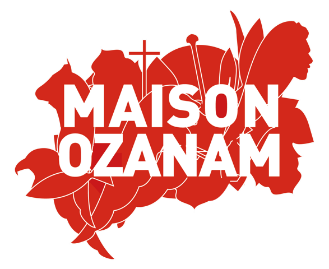 OFFRE d’EMPLOIMaison OzanamLa Maison Ozanam a pour objectif d’accompagner les familles et les jeunes du quartier dans la tâche éducative. Implantée dans le quartier depuis 7 ans, elle travaille en lien avec différents intervenants jeunesse du quartier. Cette année, elle créé un partenariat avec l’école du Sacré Cœur à partir de Septembre 2022.Quand ? De septembre 2022 à début juillet 2023. 15h par semaine, le lundi, mardi et vendredi de 16h à 19h, le jeudi de 13h à 19h en période scolaire, et à définir ensemble pour les périodes de vacances. MissionDans le cadre de l’accueil de loisirs tous les soirs, qui accueille des enfants de primaire entre 16h et 19h au 15 rue René Blum :Aller chercher, avec un autre animateur, les enfants du CP au CM2 de l’école du Sacré-Cœur, les faire venir jusqu’à la Maison Ozanam, assurer leur sécurité sur le trajet. Participer à l’accueil des enfants, à leur animation et à l’animation des accompagnements scolaires ou des jeux éducatifs. Participer à de l’animation pendant les vacances scolaires.Participer à la réunion d’équipe du jeudi et préparer des activités. Possibilité d’animer un atelier jeux de société dans une école. Diplômes requis : BAFA ou équivalent, BAFA en cours éventuellement accepté (à la condition qu’il soit vite achevé).Rémunération et contrat :CDD au smic.  CV et Lettre de Motivation à envoyer à François Tranchant